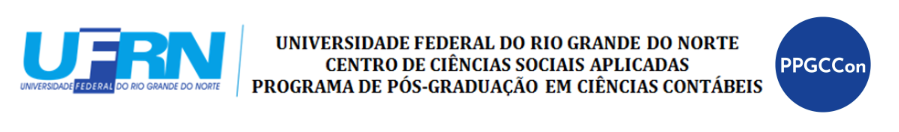  DEFESA DE DISSERTAÇÃO 
NOME:LOCAL: ____________________NÚMERO DE PÁGINAS:HORÁRIO: _____:_____DATA: ___/_____/_____TÍTULO EM PORTUGUÊS: RESUMO EM PORTUGUÊS:PALAVRAS-CHAVE EM PORTUGUÊS: TÍTULO EM INGLÊS: RESUMO EM INGLÊS: PALAVRAS-CHAVE EM INGLÊS: COMISSÃO EXAMINADORA:PRESIDENTE/ORIENTADOR:EXAMINADOR INTERNO:EXAMINADOR EXTERNO:EXAMINADOR SUPLENTE:
